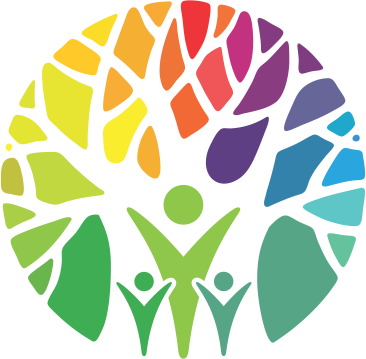 St. Giles CE Primary School                         Achieving Through AdventureST GILES CHURCH OF ENGLAND PRIMARY SCHOOL, MATLOCKJob Description and Person SpecificationMidday SupervisorJob DescriptionPerson SpecificationPost Title:Midday SupervisorLocation:St Giles Church of England Primary School, MatlockPurpose:To support children to enjoy a happy, healthy and active lunchtime through leading a range of play activities.This will include supervising team games, encouraging appropriate use of equipment and promoting positive behaviour and fair play.  The role may also involve supervising and supporting pupils to enjoy their lunchtime meal and develop good social skills.Reporting to:HeadteacherLiaising with:PupilsStaffHeadteacher/School Business ManagerHours of work:7 hours and 5 minutes each week (11.45am – 1.10pm Monday to Friday)Grade:Grade 3Duties:Work with the senior midday supervisor to ensure the safe supervision of pupils outside on the playground/field or in the dining area/classroomSupervising and supporting pupils on a one-to-one basis where necessaryTo work as a team with colleagues to ensure the smooth running of lunchtimesAssisting in supervising pupils indoors in the event of bad weatherAttend training opportunities as necessary i.e. First Aid and SafeguardingWork in a professional manner, with integrity and maintaining confidentiality at all timesBe aware and comply with school policies in particular, Behaviour, Safeguarding and Health & SafetyUndertake any other duties which may reasonably be regarded as within the nature of the duties and responsibilities of the post.ResponsibilitiesRepresent and promote the ethos and values of our schoolActively promote and act at all times in accordance with the policies e.g. Safeguarding, Behaviour, Health & Safety and Equal OpportunitiesParticipate with training activities that contribute to personal and professional developmentEssentialDesirableQualificationsNone requiredCurrent First Aid qualificationExperienceExperience in supervising children (this could be as a parent or carer)Experience of working with groups of children on a voluntary or paid basisKnowledge and UnderstandingKnowledge and understanding of managing groups of children safelyBe aware of and comply with policies and procedures in relation to child protection and safeguarding, reporting all concerns to the appropriate person Knowledge and understanding of:Child development and social interactionThe value of constructive play opportunitiesSkills Work as part of a group and individuallyInspire trust and confidence in childrenEncourage and facilitate high standards of pupil behaviour at all timesRemain calm in a crisisGood communication skillsPersonal CharacteristicsCalm under pressureEmpatheticWell organisedCreativeEnthusiastic